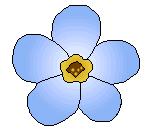 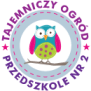 Nasze przedszkole mieści się  w historycznej,  zielonej dzielnicy Wrocławia - Sępolnie. Jesteśmy małą, kameralną placówką w której dobrze znają się zarówno dzieci, rodzice, jak i cały personel.  Dzięki temu w przedszkolu panuje przytulna atmosfera,  a nasi wychowankowie mogą czuć się zaopiekowani i bezpieczni. .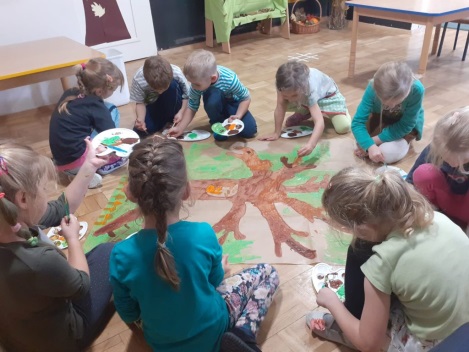 Ogromnym atutem przedszkola jest duży, zadrzewiony ogród, który przy sprzyjających warunkach pogodowych jest wykorzystywany do zajęć terenowych, zabaw badawczych na powietrzu, czy obserwacji przyrodniczych. Warto nadmienić, że teren ogrodu przedszkolnego wyposażony jest 
w odpowiedni i bezpieczny dla dzieci sprzęt rozwijający ich sprawność ruchową. Zaś wiekowe drzewa znajdujące się w ogrodzie w upalne dni dają schronienie  przed słońcem. Z nadejściem wiosny planujemy wygospodarować miejsce na mini ogródki w których nasze przedszkolaki będą uprawiać wybrane warzywa i zioła. Nasze działania wychowawczo- dydaktyczne realizowane są w oparciu 
o własne i ogólnopolskie programy o profilu ekologicznym. Działania ekologiczne
 i prozdrowotne są przedmiotem naszej szczególnej troski. 
Staramy się, a by nasi wychowankowie nabywali umiejętności „ życia w zgodzie 
z przyrodą” oraz świadomości bycia jej częścią. W tym celu oprócz systematycznych zajęć dydaktycznych będących ich integralnym elementem organizujemy kampanie poświęcone tematyce ekologicznej i prozdrowotnej (udział w konkursach, przeglądach miedzy przedszkolnych, przedstawieniach itp.) 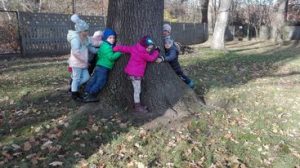 	Jako przedszkole promujące zdrowy styl życia oferujemy własną kuchnię, w której przygotowywane są wysokiej jakości, zdrowe posiłki dla  naszych przedszkolaków. Posiadamy Certyfikat Stołówka ze złotym Certyfikatem  Zdrowego i Racjonalnego Żywienia 	W trosce o prawidłowy rozwój powierzonych naszej opiece dzieci oferujemy nie tylko edukację przez  zabawę, lecz również stwarzamy warunki  do odkrywania przez nie własnych zainteresowań, uczenia się zasad współżycia w grupie oraz samodzielności.	Oprócz codziennych zajęć prowadzonych przez wykwalifikowaną i doświadczoną kadrę pedagogiczną umożliwiamy naszym wychowankom udział w zajęciach:LogopedycznychGimnastyki korekcyjnejJęzyka angielskiegoUmuzykalniająco - rytmicznychzajęciach z elementami karate dzięki udziałowi w ogólnopolskim programie "Mali Wspaniali""Pan Tablet" czyli cykliczne zajęcia edukacyjne z tabletami	Aby uatrakcyjnić dzieciom czas spędzany w przedszkolu i rozwijać ich naturalną ciekawość,  jednocześnie mając na uwadze aktualne ograniczenia w korzystaniu z szerokiej oferty  kulturalnej naszego miasta staramy się rekompensować dzieciom ten czas atrakcyjnymi akcjami przedszkolnymi m.in.: Dzień Misia Dzień ŻyczliwościDzień Postaci z bajekDzień MarchewkiDzień Drzewa, pasowanie na Ekologa"Dzień Jabłka - Jabłuszka zjadamy zdrowe serca mamy!"- dzień czerwony zabawy terenowe w ogrodzie.Matematyczne potyczki przedszkolakówWitamy wiosnę - dzień zielonyŚwiatowy dzień książki połączony z "Bajecznymi spotkaniami 
w Tajemniczym ogrodzie"Spartakiada w Tajemniczym Ogrodzie czyli Przedszkolny Dzień Sportui wiele innych....	Dzięki  korzystaniu z propozycji kulturalnej naszego miasta oraz szerokiej oferty przedszkola nasi wychowankowie wszechstronnie rozwijają swoje zainteresowania: techniczno-multimedialne - "Pan Tablet"czytelnicze wraz z kształtowaniem kultury czytania - "Dzień postaci z bajek i przyjaźni z książką", "Jesienne spotkanie z książką w cieniu kasztanowca", "Światowy dzień książki" czyli "Bajeczne spotkania w Tajemniczym ogrodzie" rozwijanie wyobraźni artystycznej oraz wpływ na wychowanie estetyczne i moralne - udział w wielu międzyprzedszkolnych konkursach plastycznych o zróżnicowanej tematyceekologiczno-biologiczne - "Światowy Dzień Ziemi", "Akcja sprzątania świata" - warsztaty ekologiczne, "Projekt "Drzewo moim przyjacielem, pasowanie na ekologa", "Tydzień edukacji globalnej "Działaj lokalnie, myśl globalnie. Chronimy naszą planetę", "Projekt "Czyste powietrze wokół nas"podróżnicze (zainteresowanie innymi kulturami/przełamywanie stereotypów i uprzedzeń) - zajęcia z wolontariuszami z innych krajówDo stałych imprez i uroczystości przedszkolnych należy: Święto Pluszowego Misia i Dzień ŻyczliwościMikołajkiPrzedszkolna WigiliaDzień Babci i DziadkaBal karnawałowy Powitanie wiosnySpartakiada w Tajemniczym OgrodziePasowanie na PrzedszkolakaDzień Mamy i TatyDzień Dziecka- festyn rodzinny w ogrodzie Pożegnanie najstarszych przedszkolaków.W naszym przedszkolu: dzieci są traktowane indywidualnie 
i podmiotowo, rozbudzamy ciekawość świata naszych wychowanków, uczymy kreatywności i inspirujemy do twórczościindywidualizujemy pracę zgodnie 
z możliwościami i potrzebami dziecka,uczymy naszych wychowanków szacunku do siebie, innych oraz świata przyrodykształtujemy poczucie odpowiedzialności 
za siebie, innych i środowisko,kształtujemy nawyki proekologicznerozbudzamy empatię poprzez coroczne akcje charytatywne. Przedszkole nr 2 "Tajemniczy ogród" we Wrocławiu”
ul. Walerego Sławka 5
51-690 Wrocław Przedszkole nr 2 "Tajemniczy ogród" we Wrocławiu”
ul. Walerego Sławka 5
51-690 Wrocław Przedszkole nr 2 "Tajemniczy ogród" we Wrocławiu”
ul. Walerego Sławka 5
51-690 Wrocław Telefon: 71 798 67 76Adres emial: sekretariat.p002@wroclawskaedukacja.plAdres emial: sekretariat.p002@wroclawskaedukacja.plStrona www: przedszkole2.edu.wroclaw.pl